  11 марта 2019 года на базе МАДОУ №4 "Ивушка" прошел семинар по теме "Особенности коррекционно-развивающей работы педагогов ДО при организации образования дошкольников с ОВЗ и ее интеграция в образовательные области, предусмотренные ФГОС ДО ". В мероприятии  приняли участие более 50 педагогов г. Реутов, а также представители ГБОУ ВО "Академия социального управления", преподаватели  и студенты факультета  клинической специальной психологии МГППУ,  студенты ГБПОУ Колледжа по подготовке социальных работников ДТСЗН г.Москвы, специалисты управления образования и методической службы г.Реутов.   Основная цель семинара - обмен опытом по организации образовательной деятельности как системы, включающей диагностический, профилактический и коррекционно-развивающий аспекты, обеспечивающей высокий, надѐжный уровень социально-психологического развития дошкольников.   Условно мероприятие можно поделить на две части – практическую и методическую.. В рамках первой проведена образовательная деятельность по развитию речи  учителями - логопедами и воспитателями групп компенсирующей направленности   для детей с ТНР по теме "Весна", мастер-класс по организации раннего выявления нарушений и помощи детям до 3-х лет в условиях ДОУ, в котором приняли активное участие студенты МГППУ.Во время методической части были представлены доклады, презентации, видеоролики. Педагоги обменивались опытом, рассказывая о специфике своей работы.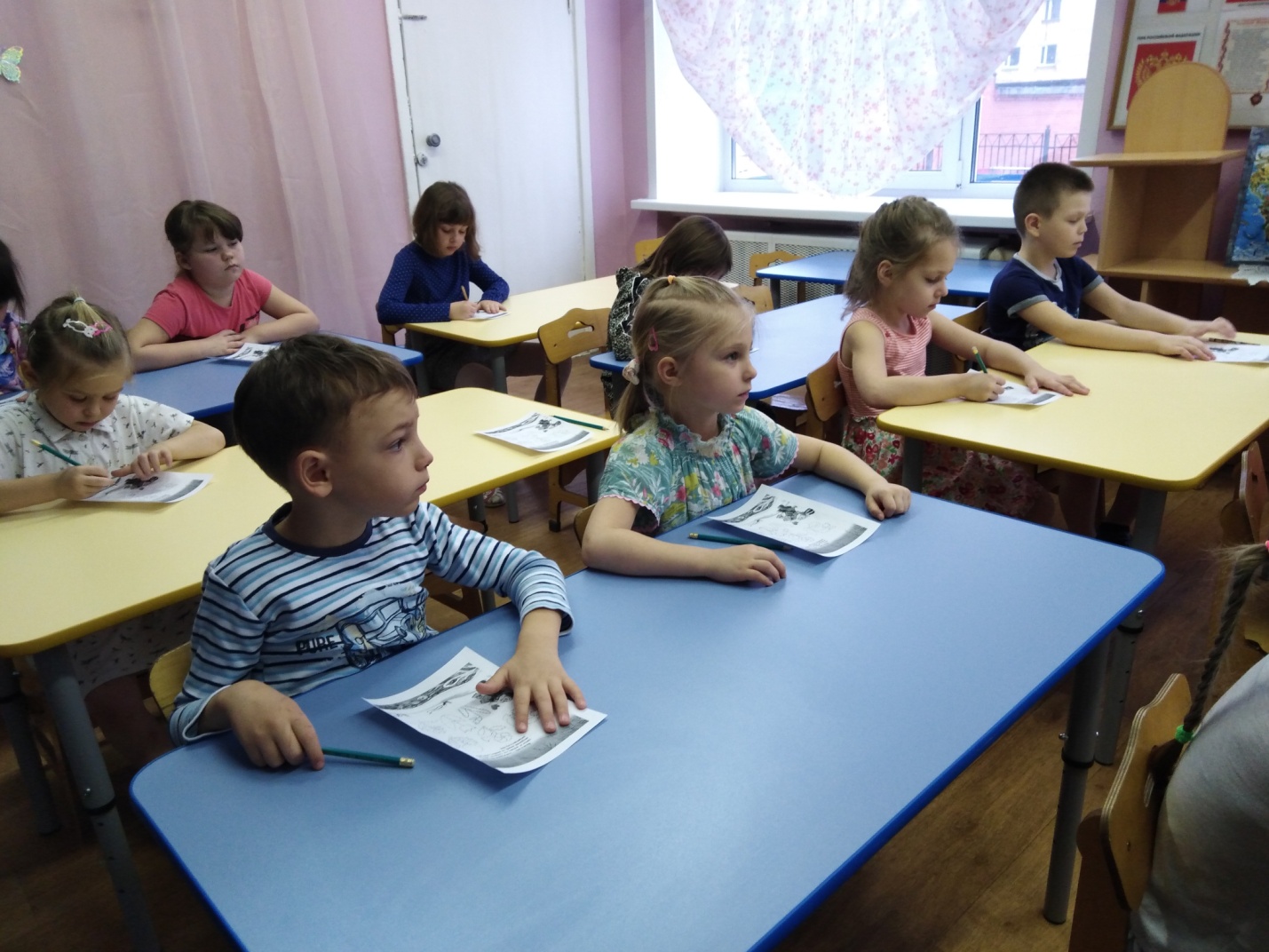 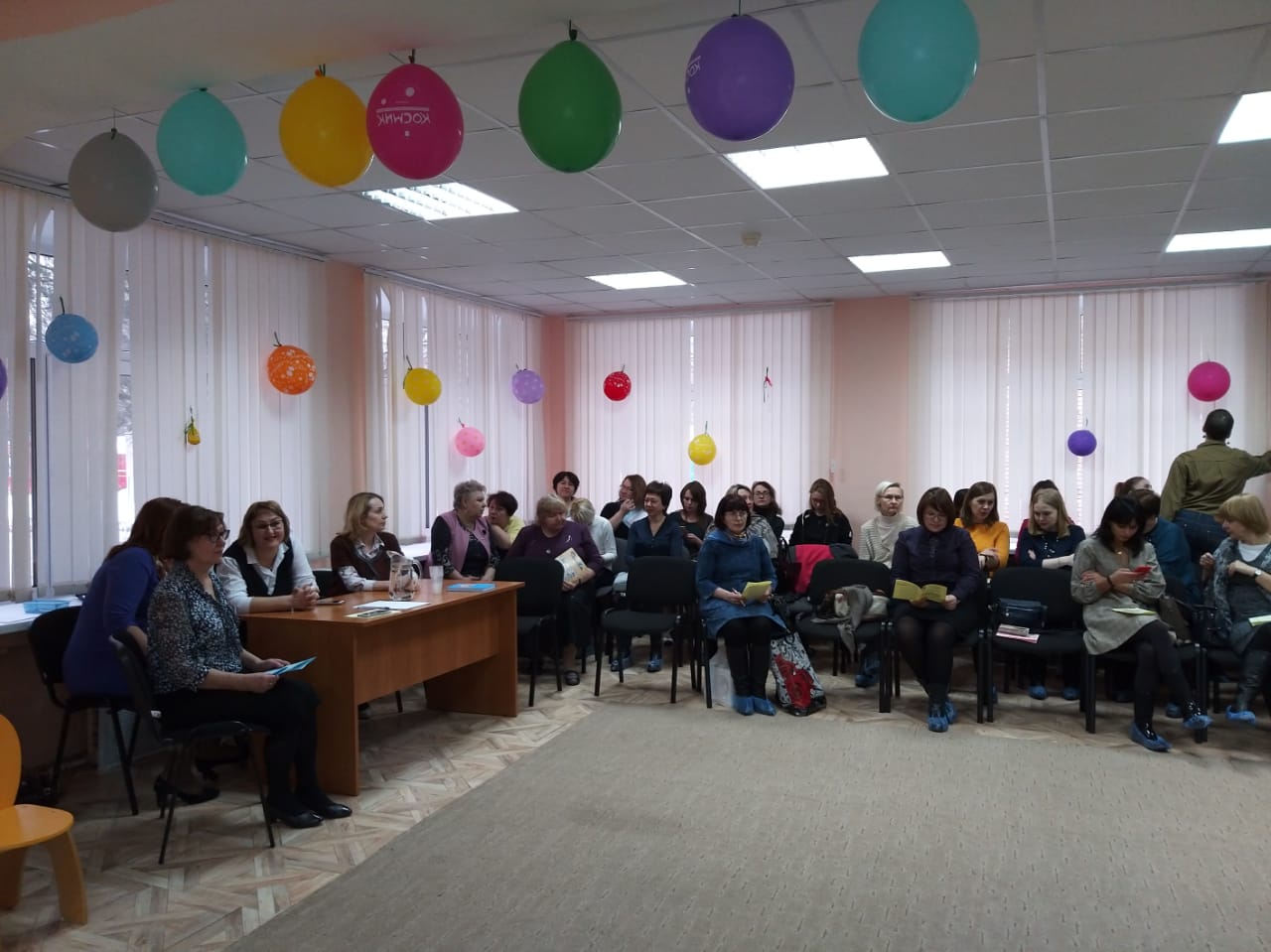 